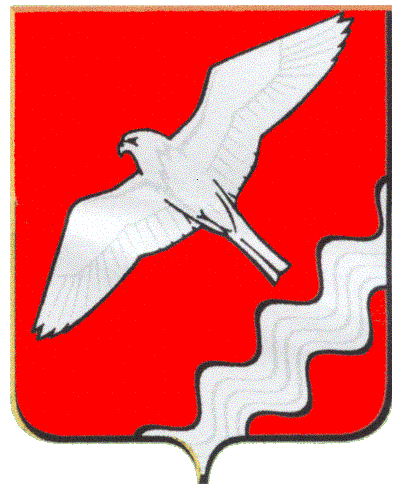 РЕВИЗИОННАЯ  КОМИССИЯМУНИЦИПАЛЬНОГО ОБРАЗОВАНИЯКРАСНОУФИМСКИЙ ОКРУГ                                           РАСПОРЯЖЕНИЕ       от   22 мая 2019 г.  № 29                     г. Красноуфимск                                       О внесении  изменений в  план  работы Ревизионной    комиссии    МОКрасноуфимский округ на 2019 год    В соответствии с Федеральным  законом «Об общих  принципах  организации местного  самоуправления в  Российской Федерации  от 06 октября 2003 года №131-ФЗ, статьями 20,32 Устава Муниципального образования  Красноуфимский округ  и Положением о Ревизионной комиссии Муниципального образования  Красноуфимский округ:     1.Внести изменения  в раздел 1 «Контрольные мероприятия» плана работы  на 2019 год, утвержденного распоряжением Ревизионной комиссии   МО Красноуфимский округ от 29.12.2018 №74, изложив его в новой редакции (прилагается).    2. Опубликовать настоящее распоряжение  на официальном сайте Ревизионной комиссии   МО Красноуфимский округ, в сети Интернет.    3. Контроль за исполнением настоящего распоряжения оставляю за собой.Председатель  Ревизионной комиссииМО Красноуфимский округ                                                           И.Г.Тебнева.                                                                                       Утвержденраспоряжением  Ревизионнойкомиссии МО Красноуфимский округ  от 22.05.2019 № 29План работыРевизионной комиссии Муниципального образования Красноуфимский округ на 2019 год.Раздел 1.  Контрольные мероприятия№ п/п.Наименование мероприятия.срок исполненияОтветственные  исполнителиОтветственные  исполнители1.Проверка использования средств местного бюджета МО Красноуфимский округ, направленных  в 2017 -2018 годах  в части расходов  на   оплату труда работников  Финансового отдела администрации МО Красноуфимский округянварь-Председатель и инспектора Ревизионной комиссии МО Красноуфимский округ2.Проверка  соблюдения  порядка  управления и распоряжения  имуществом, переданного  на праве оперативного управления  МКОУ «Красноуфимский  РЦ ДОД»февраль- мартПредседатель и инспектора Ревизионной комиссии МО Красноуфимский округ3Аудит в сфере закупок товаров, работ и услуг, осуществленных в 2018 году муниципальным  автономным    общеобразовательным учреждением «Натальинская  СОШ» (выборочно)Май- июньПредседатель и инспектора  Ревизионной комиссии МО Красноуфимский округ4Аудит эффективности использования бюджетных средств МО Красноуфимский округ   выделенных МКОУ «Сарсинская  СОШ» в 2018 годуИюнь - июльПредседатель и инспектора  Ревизионной комиссии МО Красноуфимский округ5Проверка  законности и результативности использования  средств бюджета МО Красноуфимский округ направленных  в 2018 году  муниципальному казенному образовательному учреждению «Ювинская СОШ»август- сентябрьПредседатель и инспектора  Ревизионной комиссии МО Красноуфимский округ6.Оценка правомерности и эффективности  предоставления и использования  субсидий  на выполнение муниципального задания   Муниципальному автономному    общеобразовательному учреждению «Криулинская СОШ»Октябрь-ноябрьПредседатель и инспектора  Ревизионной комиссии МО Красноуфимский округПредседатель и инспектора  Ревизионной комиссии МО Красноуфимский округ7.Проверка использования средств местного бюджета МО Красноуфимский округ, направленных  в 2019 году  на реализацию муниципальной программы МО Красноуфимский округ  «Развитие физической культуры и спорта в МО Красноуфимский округ на 2019 - 2024 годы»декабрьПредседатель и инспектора  Ревизионной комиссии МО Красноуфимский округПредседатель и инспектора  Ревизионной комиссии МО Красноуфимский округ